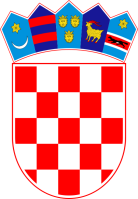            REPUBLIKA HRVATSKA KRAPINSKO – ZAGORSKA ŽUPANIJA                 OPĆINA HUM NA SUTLI                     OPĆINSKI NAČELNIK KLASA: 340-09/19-01/ 4              URBROJ: 2214/02-03-19-1           Hum na Sutli, 21. listopada 2019.                                                                                                                                   Temeljem članka 123., 124., 125., Zakona o cestama (Narodne novine broj 84/11, 18/13, 22/13, 54/13, 148/13 i  92/14), načelnik Općine Hum na Sutli objavljujeJAVNI POZIVNOSITELJIMA STVARNIH PRAVA NA NEKRETNINAMAO ZAPOČINJANJU POSTUPKA EVIDENTIRANJA NERAZVRSTANE CESTEOvim pozivom obavještavaju se nositelji stvarnih prava na nekretninama koje neposredno graniče sa zemljištem na kojem je izvedena nerazvrstana cesta R1: Ž2095 – Drenški – Draškovići – Fišer –DH1  (k.č.br. 2882, 2885, 1858/1, 1860, 1862, 1863/2, 1863/1 okolne i druge k.o. Lupinjak) da Općina Hum na Sutli kao upravitelj započinje s postupkom evidentiranja navedene ceste u katastarskoj općini Lupinjak.Radovi započinju dana 04.11.2019. g. u 8.00 h i od tog datuma predstavnik Općine Hum na Sutli započinje sa obilježavanjem granica zemljišta na kojem je izvedena predmetna cesta uz stručnu pomoć ovlaštenog inženjera geodezije Krešimira Pernjek mag.ing.geod. et geoinf. GEO 1331 iz tvrtke ZAGEO d.o.o., Zagora 24, Krapina koji se brine da lomne točke granica zemljišta budu ispravno stabilizirane i obilježene. Obilježavanje počinje od k.č.br. 2882 do k.č.br. 1873 okolne i druge k.o. Lupinjak u naselju Rusnica.Nositelji stvarnih prava na nekretninama koje neposredno graniče sa zemljištem na kojem je izvedena nerazvrstana cesta R1: Ž2095 – Drenški – Draškovići – Fišer – DH1  (2882, 2885, 1858/1, 1860, 1862, 1863/2, 1863/1 okolne i druge k.o. Lupinjak) i za čiji dio se izrađuje geodetski elaborat mogu izvršiti uvid u geodetski elaborat izvedenog stanja nerazvrstane ceste te zatražiti eventualna dodatna pojašnjenja dana 11.11.2019. g. u vremenu od 08.00 do 10.00 h u prostorijama Općine Hum na Sutli.OPĆINSKI NAČELNIK       Zvonko Jutriša, dipl.ing.stroj.